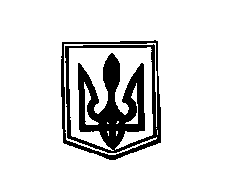 У К Р А Ї Н АВАСИЛІВСЬКИЙ ЗАКЛАД ЗАГАЛЬНОЇ СЕРЕДНЬОЇ ОСВІТИКІЛІЙСЬКОЇ  МІСЬКОЇ  РАДИ ОДЕСЬКОЇ ОБЛАСТІ    Н А К А З31 серпня  2021 року                                с.Василівка                                                   №  111Про організацію освітнього  процесу в 2021/2022  навчальному році          Відповідно до ст. 10 Закону України  «Про повну загальну середню освіту», розділу У наказу Міністерства охорони здоров’я України від 25 вересня 2020 року № 2205 «Про затвердження санітарного регламенту для закладів загальної середньої освіти», на виконання пункту 4 постанови Кабінету Міністрів України від 09 грудня 2020 року №1236 «Про встановлення карантину та запровадження обмежувальних протиепідемічних заходів з метою запобігання поширенню на території України гострої респіраторної хвороби COVID-19, спричиненої коронавірусної SARS-CoV-2», постанови Головного державного санітарного лікаря України від 26 серпня 2021 року №9 «Про затвердження протиепідемічних заходів у закладах освіти на період карантину у зв’язку поширенням коронавірусної хвороби (COVID-19)», з  метою належної організації освітнього процесу в закладі у 2021/2022 навчальному році для досягнення результатів навчання відповідно  до встановленого обсягу навчального навантаження та з урахуванням вікових особливостей фізичного, психічного та інтелектуального розвитку дітейНАКАЗУЮ:Організувати освітній процес за такими циклами:1-2 класи – адаптаційно-ігровий;3-4 класи – основний;5-6 класи  - адаптаційний;5-9 класи – базове предметне навчання.Визначити тривалість 2021/2022 навчального року з 01 вересня 2021 року по 03 червня 2022 року (175 навчальних днів).Установити в закладі з 01.09.2021 року:Однозмінний режим навчання з 08:30 до 16.00.П’ятиденну тривалість навчального тижня;Семестрову систему організації навчальних занять:І семестр -  з 01 вересня по 24  грудня, 78 навчальних  днів;                 ІІ семестр - з 10 січня по 03 червня, 97 навчальних  днів;Організувати канікули:осінні 	       з 11 жовтня по 17 жовтня, 7 календарних днів зимові       з 25 грудня по 09 січня, 16 календарних дніввесняні      з 05 березня по 13 березня, 9 календарних днів.Встановити наступну тривалість уроків і перерв протягом навчального року:                     у перших класах — 35 хвилин;                    у 2—4-х класах — 40 хвилин;                    у 5—9-х класах — 45 хвилин. 5. Встановити тривалість перерв між навчальними заняттями для учнів:- після першого уроку – 10 хвилин,- після другого уроку – 20 хвилин;- після третього уроку – 10 хвилин;- після четвертого уроку –20 хвилин;- після п”ятого та шостого, сьомого  уроків – 10 хвилин.             6.  встановити у  групі продовженого дня для учнів початкової школи тривалість  прогулянки на відкритому  повтрі не менше ніж 1,5 години протягом дня (за умов зовнішньої температури повітря не нижче 10 0С);             7. встановити тривалість виконання завдань для самопідготовки для учнів у поза навчальний час:          - не більше 1 години у 3-5 класах:          - не більше 1,5 години у 6-9 класах.          Учням 1-2 класів не рекомендуються обов’язкові завдання для самопідготовки у поза навчальний час.8. Затвердити розклад уроків та спецкурсів на  І семестр 2021 року (розклад додається).           9. Затвердити розклад дзвінків на урок та з уроку (додається).           10. Затвердити графік чергування вчителів та учнів по закладу (графік додається).           11. Відповідальним за чергування учнів  та вчителів по закладу призначити заступника директора з навчально-виховної роботи Пимонову Л.П.. Поставити в обов”язок чергових забезпечувати дисципліну учнів, належний санітарний стан класних кімнат та коридорів, збереження шкільного майна, стендів, обоїв на стінах, вікон з початку до закінчення  занять.           12.  Початок роботи кожного вчителя, за винятком чергових, починається за 15 хвилин до початку свого першого уроку. Чергування вчителів починається  о 8.00 і закінчується на 20 хвилин пізніше останнього уроку.           13. Учителям-предметникам спланувати виконання програм, враховуючи структуру та режим навчального року, а також річний план роботи школи і календарно-тематичні плани з предметів. Плани на І семестр подати на затвердження директору до 05 вересня, на II семестр — до 12 січня.            14. Заступнику директора з навчально-виховної роботи Пимоновій Л.П.:             14.1. здійснювати контроль за правильністю організації навчально-виховного процесу та правильністю й своєчасністю внесення записів до класних журналів.             14.2. Проконтролювати своєчасне оформлення класних журналів класоводами та класними керівниками.              14.3.  Забезпечити стовідсоткове охоплення дітей та підлітків шкільного віку навчанням, обстеження протягом вересня—жовтня 2021 року мікрорайону школи з метою виявлення дітей шкільного віку, не охоплених навчанням, повернення їх до школи.              14.4. Довести до відома інструктивно-методичні листи Міністерства освіти і науки України, інші науково-методичні матеріали щодо організації та методичного забезпечення навчально-виховного процесу в 2021/2022  навчальному році.До 01.09.2021 р.              15. Вчителям – предметникам та класним керівникам:              15.1. Шкільну ділову документацію (класні журнали, журнал ГПД, особові справи)  вести чітко, охайно, заповнювати своєчасно. Виправлення оцінок у класному журналі, особовій справі категорично забороняється. За виправлення оцінок кожний вчитель несе персональну відповідальність.              15.2. Категорично забороняється  змінювати розклад уроків без дозволу директора, проводити заміну уроків за домовленістю між вчителями без  дозволу адміністрації закладу.              15.3.Категорично забороняється відпускати учнів з уроків на різні заходи без дозволу адміністрації.               15.4. Позакласні заходи проводити за планом, затвердженим директором.              15.5. Проводити роз’яснювальну роботу серед батьківської громадськості щодо навчального навантаження дитини, у т.ч. вдома, з питань виконання домашніх завдань, організації позашкільної діяльності, відпочинку.Протягом 2021/2022  навчального року                 15.6. Установити щоденний контроль за відвідуванням учнями навчальних занять та не допускати випадків безпідставного пропуску учнями занять.Протягом 2021/2022  навчального року                  16. Організувати з «06»вересня 2021  року безкоштовне харчування учнів та дітей пільгового контингенту.                17.  Забезпечити:щоденний контроль за виконанням рекомендацій щодо дотримання протиепідемічних заходів;проведення роз'яснювальної роботи з персоналом та здобувачами освіти щодо індивідуальних заходів профілактики та реагування на виявлення симптомів коронавірусної хвороби (COVID-19) серед персоналу або здобувачів освіти;розробку алгоритмів дій на випадок надзвичайної ситуації, пов'язаною з реєстрацією випадків захворювання на коронавірусну хворобу (COVID-19) серед здобувачів освіти та працівників НВК;недопущення до роботи персоналу, визначеного таким, який потребує самоізоляції відповідно до галузевих стандартів у сфері охорони здоров'я;проведення інструктажу для працівників щодо запобігання поширенню коронавірусної інфекції (COVID-19), дотримання правил респіраторної гігієни та протиепідемічних заходів.              18. Контрроль за виконанням даного наказу залишаю за собою.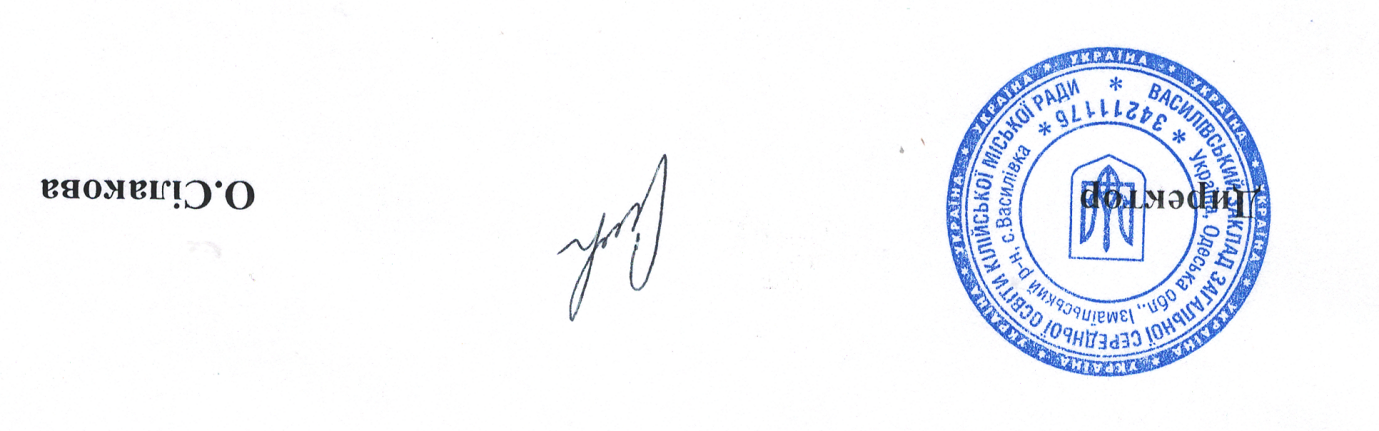 З наказом ознайомлені:Пимонова Л.П.Журавель Т.Л.Ахматова Т.В.Адамова В.І.Переверзєва Т.І.Переверзєва Г.М.Прилєпова Л.С.Сметаніна Л.М.Пимонов В.К. Переверзєва В.Р.                    Смокіна С.М. 